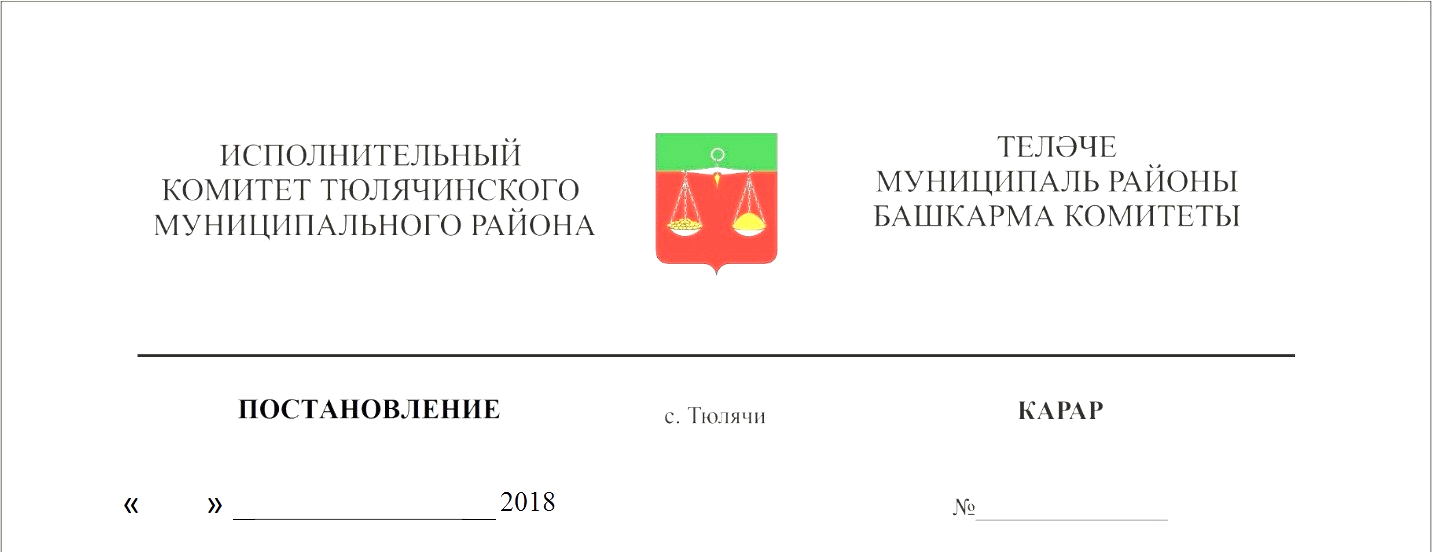 О внесении изменений в постановление Исполнительного комитета Тюлячинского муниципального района от 10.11.2015 года № 530 «О повышении заработной платы работников муниципальных учреждений Тюлячинского муниципального района, оплата труда которых рассчитывается на основе Единой тарифной сеткиВ соответствии с Постановлением Кабинета Министров Республики Татарстан от 29.12.2017 года № 1123 «О внесении изменений в Постановление Кабинета Министров Республики Татарстан от 14.06.2011 года № 477 «О повышении заработной платы работников государственных учреждений Республики Татарстан, оплата труда которых рассчитывается на основе Единой тарифной сетки», в целях повышения качества жизни населения района и в связи с необходимостью повышения тарифных ставок (окладов) Единой тарифной сетки по оплате труда работников бюджетной сферы Тюлячинского муниципального района,ПОСТАНОВЛЯЮ:1. Внести в постановление Исполнительного комитета Тюлячинского муниципального района от 10.11.2015 года № 530 «О повышении заработной платы работников муниципальных учреждений Тюлячинского муниципального района, оплата труда которых рассчитывается на основе Единой тарифной сетки» (в редакции постановления Исполнительного комитета района от 17.10.2017 года № 632) изменения, подпункт 1.1. изложить в следующей редакции: «1.2. Установить Тарифные коэффициенты и тарифные ставки (оклады) единой тарифной сетки по оплате труда работников бюджетной сферы Тюлячинского муниципального района, согласно приложению № 2.».1.1. Приложение № 2 постановления Исполнительного комитета Тюлячинского муниципального района от 10.11.2015 года № 530 «О повышении заработной платы работников муниципальных учреждений Тюлячинского муниципального района, оплата труда которых рассчитывается на основе Единой тарифной сетки» (в редакции постановления Исполнительного комитета района от 17.10.2017 года № 632) изложить в следующей редакции:«Приложение № 2к постановлению Исполнительного комитета Тюлячинского муниципальногорайона Республики Татарстан от «10» ноября 2015 № 530 Тарифные коэффициенты и тарифные ставки (оклады) единой тарифной сетки по оплате труда работников бюджетной сферы Тюлячинского муниципального районаПримечание: размер тарифной ставки (оклада) заместителя руководителя устанавливается на 1-2 разряда ниже тарифной ставки (оклада) соответствующего руководителя.».1.2. В пункте 2 постановления слова «с 1 октября 2015 года» заменить словами «с 1 января 2018 года».2. Установить, что настоящее постановление распространяется на правоотношения, возникшие с 1 января 2018 года.3. Контроль за выполнением настоящего постановления возложить на заместителя Руководителя - начальника отдела по территориальному развитию и инвестиционной деятельности Исполнительного комитета района   И.А. Миннигулова.Руководитель                                                                                     Р.Р. НуруллинРазряды оплаты Единой тарифной сеткиТарифные коэффициентыТарифные ставки (оклады), рублей11,02329,021,0472438,031,092539,041,1422660,051,2682953,061,4073277,071,5463601,081,6993957,091,8664346,0102,0484770,0112,2415219,0122,4235643,0132,6176095,0142,8136551,0153,0357069,0163,2607593,0173,5118177,0184,49910478,0